HRVATSKI JEZIK 12.11.2020. MT,LKPOSLUŠAJ PRIČU NEKOLIKO PUTA. ODGOVORI NA PITANJA UZ POMOĆ.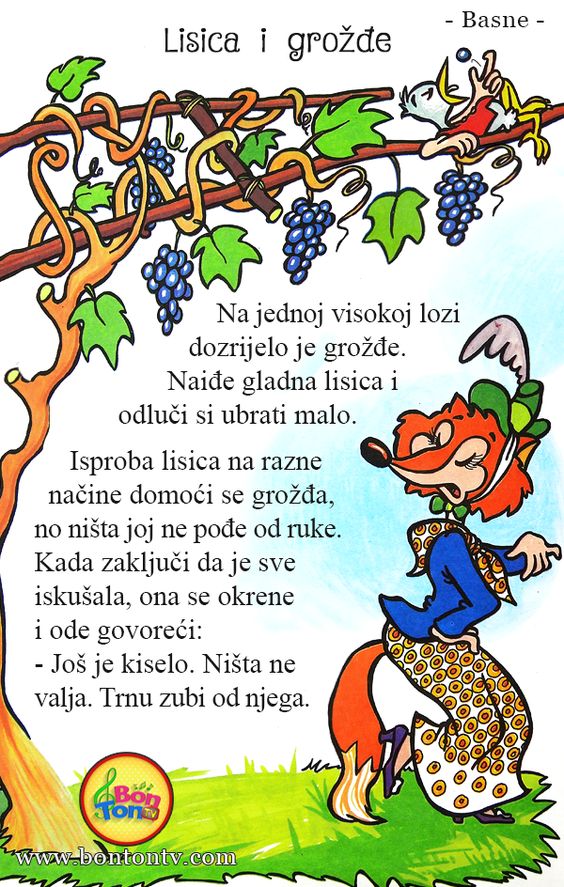 PREPIŠI NASLOV PRIČE:________________________________________GLAVNI LIK:___________________________________MJESTO RADNJE:_______________________________VRIJEME RADNJE-GODIŠNJE DOBA:________________